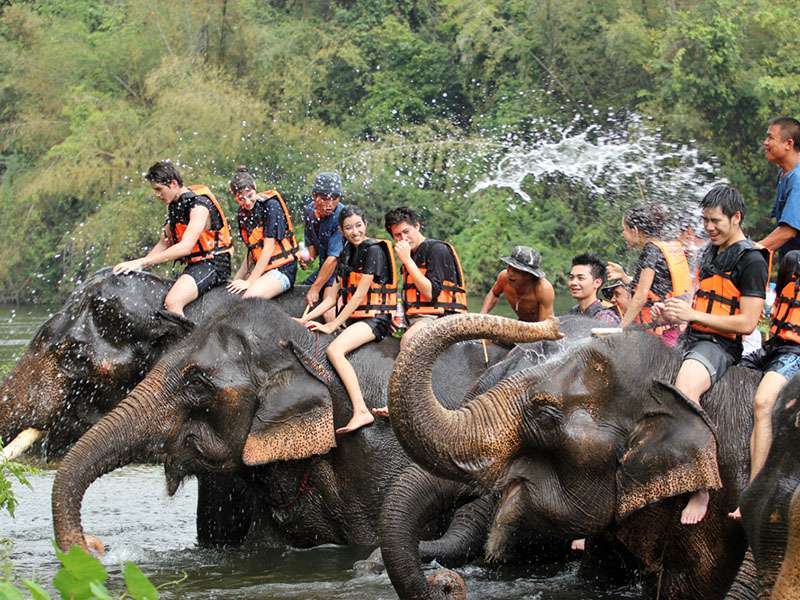 Kanchanaburi 2 Days 1 Night  River Kwai Delight Tour 
(5,300 Baht/Person) Min 2 Person 
For 1 Person Travel Please Additional 1,000 Baht Day 1  L,D06.00-06.30 a.m. Pick up from major hotel in Bangkok Downtown Area. Depart for Kanchanaburi.09.00 a.m. Visit to War Museum (Thailand-Burma Railway Centre) , War Cemetery and River Kwai Bridge.12.00 a.m. Take a long-tailed boat from pier to get to the River Kwai Jungle Rafts, passing by unspoiled mountainous jungle scenery. Check-in on arrival. Lunch will be served.02.45 p.m. Take an exciting boat ride downstream to Resotel Pier and continue to visit to the Hell Fire Pass Memorial.07.00 p.m. Dinner , followed by a 45-minute presentation of Mon Dance and overnight the River Kwai Jungle Rafts.Day 2  B,L07.00 a.m. Hearty American Breakfast.08.30 a.m. Visit to the nearby ethnic Mon Tribal Village (Optional tour: Elephant riding through the bamboo forest)11.30 a.m. Check-out and depart for lunch at pier.01.00 p.m. Take a historic ride on Death Railway Train , passing lush forest02.20 p.m. Continue by air-conditioned vehicle to Bangkok.06.00 p.m. Arrive in Bangkok and transfer to hotels.Inclusions:Accommodation with Full board (Lunch /Dinner /ABF/ Lunch)English-speaking guideTransportationAdmission Fee to all places indicated in the program.Exclusions:Optional tours or excursions not mentioned in the programOther meals not mentioned in the programPersonal expensesServices change 3.5% pay by credit cardsNoteSmall deviations in the tour program are sometimes necessary, depending on road or time conditions and room availabilityShould there be any rejection of meals or sight-seeing tours from the clients cannot be claimed as a reason to be deducted from package tour price from our company, no matter partially or as a whole